LES PARENTS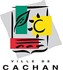 Dossier à transmettre au Relais Petite Enfance20 place Eustache Deschamps01 47 40 87 38rpe@ville-cachan.frDEMANDE D'ALLOCATION MUNICIPALE D'AIDE A LA GARDE DU PETIT ENFANTParent 1 nom : ….................................................Prénom : …............................................................Parent 2 nom	….................................... Prénom : …............................................................Adresse : …...............................................................................................................................................................Téléphone du domicile :	…......................................................Profession du parent 1 :	…..................................... Tél : …...............................................................Profession du Parent 2: …..................................... Tél : …...............................................................Date d'embauche de l'assistante maternelle : …................................................................Situation familiale :Célibataire □	Marie(e) □	Séparé(e) □	Veuf(ve) □ Concubin(e) □	Pacsé(e) □Numéro allocataire CAF : ….........................................................L'ENFANTNom :	…........................................................Prénom : …...........................................................Date de naissance : …...........................................................................................Frères et sœurs :…..............................................................	…................................................................…..............................................................	…................................................................L'ASSISTANTE MATERNELLENom :	…................................................Prénom : …..............................................................Adresse: …...............................................................................................................................................................Date du dernier agrément :	…..................................................................Date du début de contrat :	…..................................................................Nombre d'heures mensualisées d'accueil par mois *	…................................*(nombre d'heures d'accueil par semaine x nombre de semaines d'accueil prévues) / 12Votre enfant doit être accueilli au moins 120 heures par mois chez l'assistante maternelle pour pouvoir bénéficier de l'allocation différentielle.L'enfant a-t-il été inscrit en crèche	Municipale □	Départementale □DEMANDE D'ALLOCATION MUNICIPALE D'AIDE A LA GARDE DU PETIT ENFANTIl est impératif de prévenir le Relais Petite Enfance au 01.47.40.87.38 de tout changement de situation :Rupture de contrat avec votre assistante maternelleDéménagementScolarisation de l'enfantJe soussigné(e) ….......................................................................................... m'engage à prévenir le service Petite Enfance de tout changement de situation et à lui faire parvenir impérativement avant le 6 de chaque mois, le bulletin de salaire de mon assistante maternelle.Les bulletins reçus au-delà de cette date ne seront pas pris en compte, même de façon rétroactive.Chaque nouvel avis d’imposition doit être envoyé au RPE au plus tard le 1er janvier de l’année pour que le montant de l’allocation puisse être réajusté.Cachan, le	SignatureJustificatifs à produire (photocopie) :Contrat de travail de l'assistante maternelle□ oui□ nonPhotocopie de l'agrément□ oui□ nonAttestation de la CAF ouvrant droit au complément de libre choix de mode de garde PAJE□ oui□ nonAttestation de domicile des parents de moins de 3 mois□ oui□ nonEn cas d'hébergement, fournir un certificat d'hébergement□ oui□ nonDernier avis d'imposition de chaque parent□ oui□ non3 dernières fiches de paie ou autres attestations de ressources (maternité, ASSEDIC, etc) de chaque parent□ oui□ nonLe livret de famille□ oui□ nonRelevé d'Identité Bancaire ou Postal□ oui□ non